Appendix 2 – Phase 1 results tables and figuresAppendix 2 Table 1: Bibliometric dataCountryGDPPop.Pubs.	Cit.F-aF-a20082017Int.Nat.Inst.SingleTable 1: Bibliometric dataCountryGDPPop.Pubs.	Cit.F-aF-a20082017Int.Nat.Inst.SingleTable 1: Bibliometric dataCountryPop.Pubs.	Cit.F-aF-a20082017Int.Nat.Inst.SingleCit., citations; coll., collaboration; F-A, first-author; GDP, gross domestic product; inst., institutional; int., international; nat., national; pop., population; pubs., publications Collaboration figures are from SciVal and reflect outputs published in 2013-2017. All other data cover outputs published in 2008-2017.Appendix 2 Table 2: Clinical trial infrastructures and intellectual property rightsTable 2: Clinical trial infrastructures and intellectual property rightsTable 2: Clinical trial infrastructures and intellectual property rightsApps, applications; GDP, gross domestic product; ICTRP, International Clinical Trials Registry Platform.Appendix 2 Table 3: R&D personnelTable 3: R&D personnelTable 3: R&D personnelGDP, gross domestic product; M&HS, medical and health sciences; mill., million; pop., population; PhD, doctor of philosophy; R&D, research and development. All data are from 2016 or most recent year available.Appendix 2 Table 4: R&D expenditureCountryGDPPop.GERDGERDGERDGERDGERDGERDTable 4: R&D expenditureCountryGDPPop.GERDGERDGERDGERDGERDGERDTable 4: R&D expenditureCountryGDPPop.GERDGERDGERDGERDGERDGERDGERD, gross expenditure on research and development; GDP, gross domestic product; M&HS, medical and health sciences; pop., population; PhD, doctor of philosophy; R&D, research and development.All data are from 2016 or most recent year available.Appendix 2 Table 5: Regulatory capacitiesCountryGDPPop.Organizations	Legislation	Regulations	Guidelines	NPHI	NEC	IRBsTable 5: Regulatory capacitiesCountryGDPPop.Organizations	Legislation	Regulations	Guidelines	NPHI	NEC	IRBsTable 5: Regulatory capacitiesCountryGDPPop.Organizations	Legislation	Regulations	Guidelines	NPHI	NEC	IRBsGDP, gross domestic product; IRB, institutional review board; NEC, national ethics committee NPHI, national public health institute; pop., population.Appendix 2 Table 6: FundingTable 6: FundingCIHR, Canadian Institutes of Health Research; CDMRP, Congressional Directed Medical Research Programs (Department of Defence); DFG, German Research Foundation (Deutsche Forschungsgemeinschaft); EC, European Commission; HHMI, Howard Hughes Medical Institute; INSERM, Institut national de la santé et de la recherche médicale; MRC, Medical Research Council; NHMRC, National health and Medical Research Council; NIH, National Institutes of Health; WT, Wellcome Trust*Cells for CIHR, NHMRC, INSERM, HHMI, CDMRP, DFG are empty because data did not meet inclusion criteria. We excluded funding for research projects in which the principal investigators were based at non-African institutions, even if these projects included collaborators, field sites, or locations of research in Africa.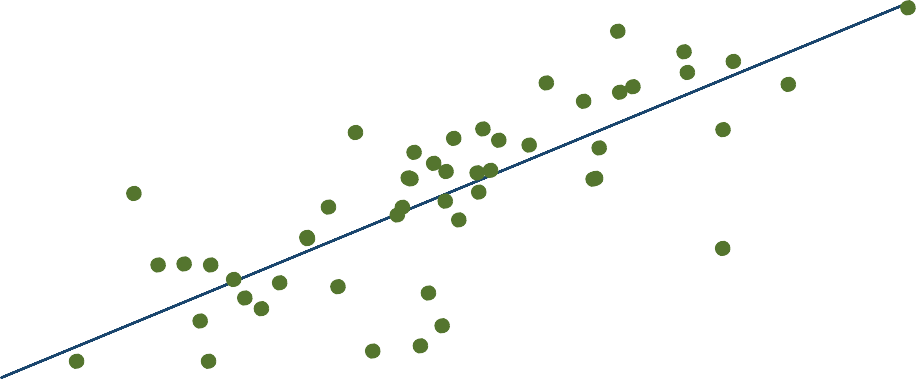 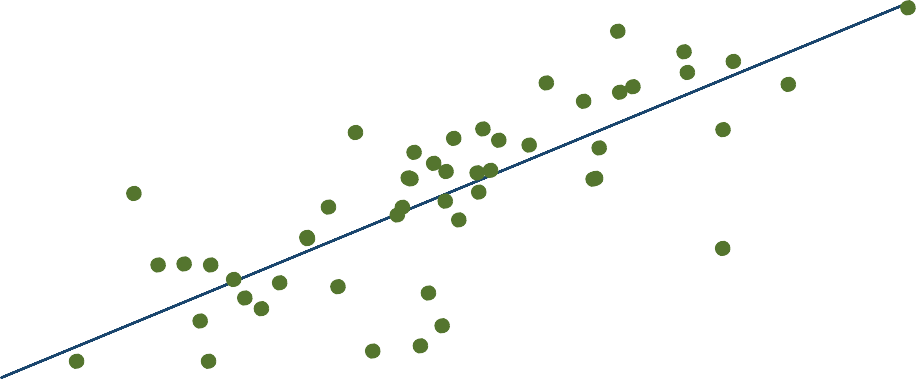 Appendix 2 Figure 1. The relationship between gross domestic product and publicationsNote: Both variables are expressed as natural logs.Appendix 2 Table 8. Regression summary for gross domestic product and number of publications(1)pub_lngdp_ln	0.934∗∗∗(10.52)Constant	−1.630(−1.93)Observations	54R2	0.680Adjusted R2	0.674t statistics in parentheses∗ p < 0.05, ∗∗ p < 0.01, ∗∗∗ p < 0.001Appendix 2 Figure 2. The relationship between gross domestic product per capita and publications per capita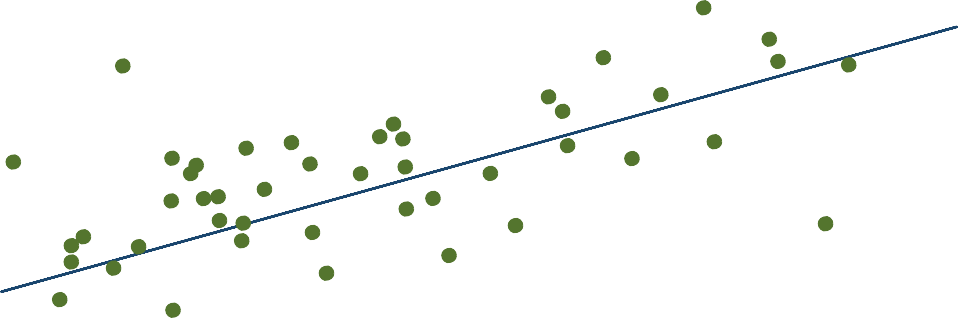 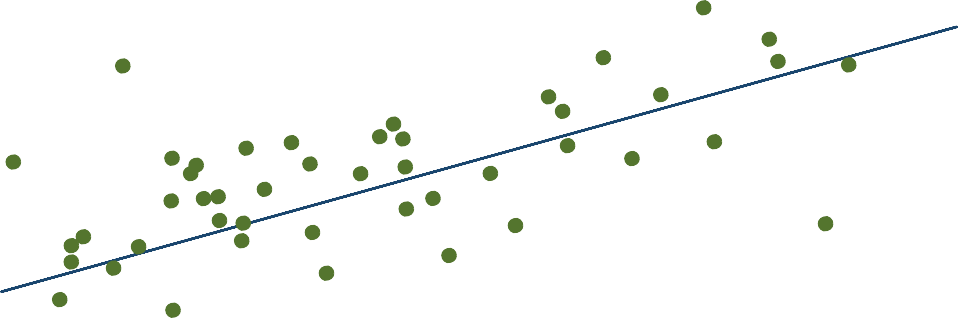 Note: Both variables are expressed as natural logs.Appendix 2 Table 9. Regression summary for gross domestic product per capita and the number of publications per capita(1)pub_cap_lngdp_cap_ln	0.771∗∗∗(5.56)Constant	−14.42∗∗∗(−14.39)Observations	54R2	0.373Adjusted R2	0.361t statistics in parentheses∗ p < 0.05, ∗∗ p < 0.01, ∗∗∗ p < 0.001Appendix 2 Figure 3. The relationship between gross domestic product and patent applications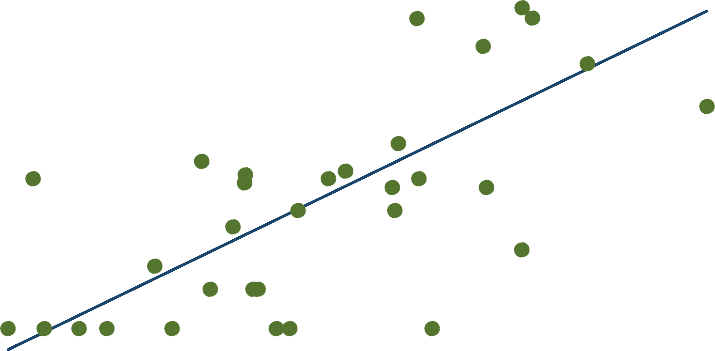 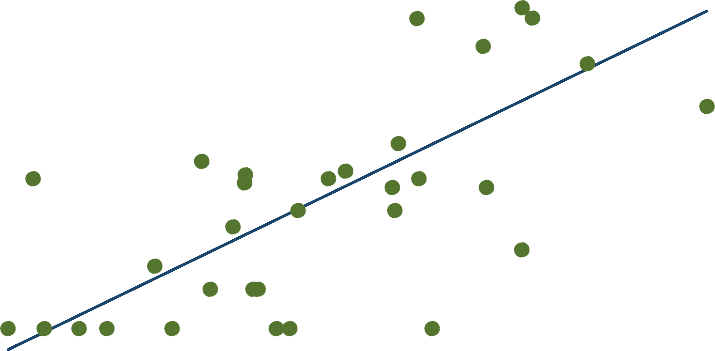 Note: Both variables are expressed as natural logs.Appendix  2  Table 10. Regression summary for gross domestic product and patent applications (1)patent_lngdp_ln	1.093∗∗∗(6.27)Constant	−8.519∗∗∗(−4.83)Observations	34R2	0.551Adjusted R2	0.537t statistics in parentheses∗ p < 0.05, ∗∗ p < 0.01, ∗∗∗ p < 0.001Appendix 2 Figure 4. The relationship between gross domestic product per capita and patent applications per capita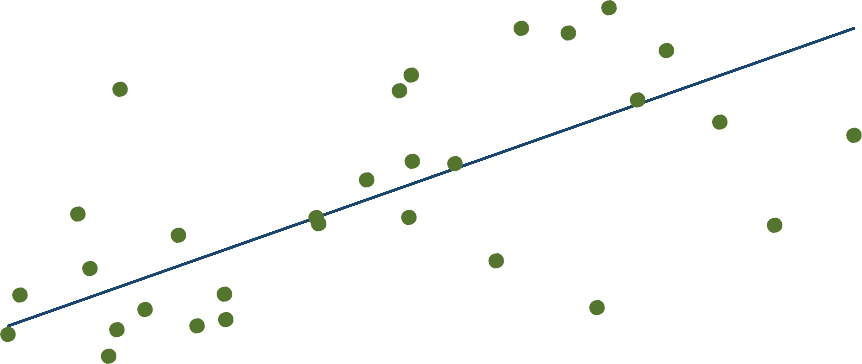 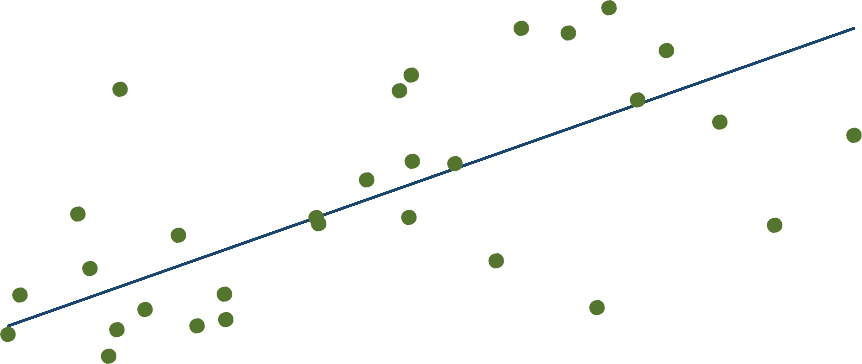 Note: Both variables are expressed as natural logs.Appendix  2  Table 11. Regression summary for gross domestic product per capita and patent applications per capita(1)patent_mill_lngdp_cap_ln	1.196∗∗∗(4.65)Constant	−8.996∗∗∗(−4.81)Observations	34R2	0.403Adjusted R2	0.384t statistics in parentheses∗ p < 0.05, ∗∗ p < 0.01, ∗∗∗ p < 0.001Appendix 2 Figure 5. The relationship between gross domestic product and GERD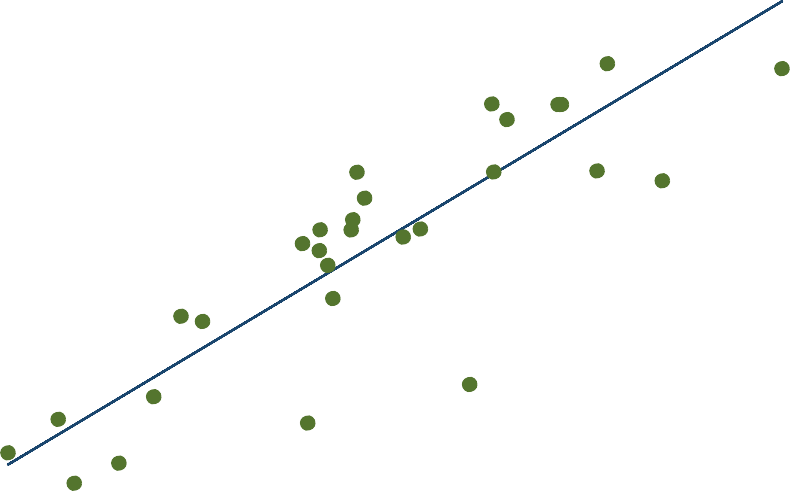 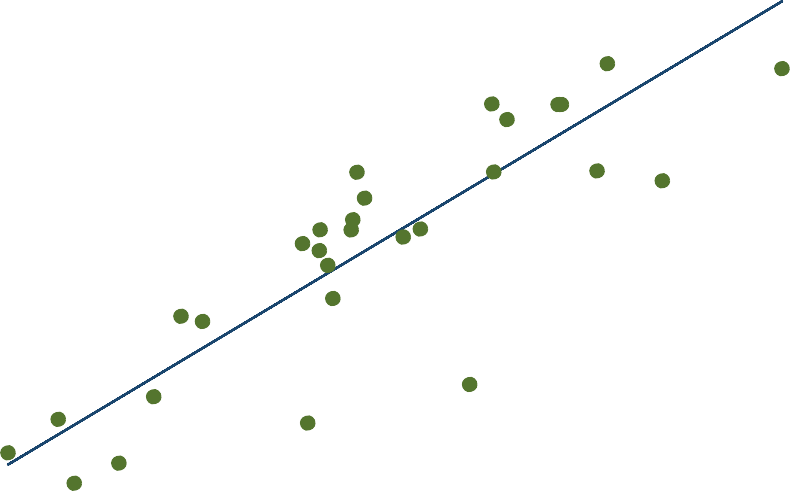 Note: Both variables are expressed as natural logs.Appendix  2  Table 12. Regression summary for gross domestic product and GERD(1)gerd_lngdp_ln	1.190∗∗∗	(10.38)Constant	−0.188(−0.16)Observations	31R2	0.788Adjusted R2	0.781t statistics in parentheses∗ p < 0.05, ∗∗ p < 0.01, ∗∗∗ p < 0.001Appendix 2 Figure 6. The relationship between gross domestic product per capita and GERD per capita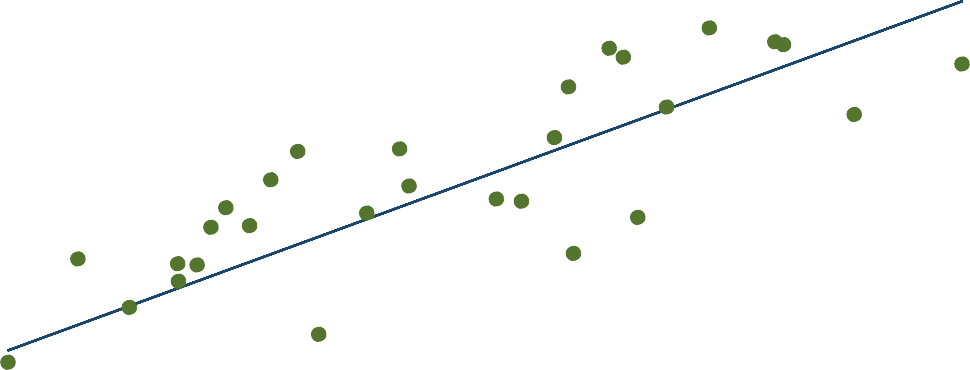 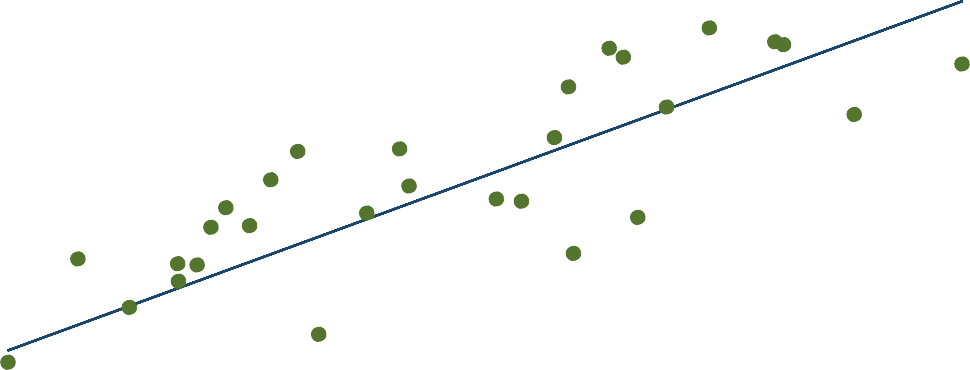 Note: Both variables are expressed as natural logs.Appendix  2 Table 13. Regression summary for gross domestic product per capita and GERD per capita(1)gerd_cap_lngdp_cap_ln	1.244∗∗∗(7.17)Constant	−6.935∗∗∗(−5.37)Observations	31R2	0.639Adjusted R2	0.627t statistics in parentheses∗ p < 0.05, ∗∗ p < 0.01, ∗∗∗ p < 0.001Appendix 2 Figure 7. The relationship between gross domestic product and universities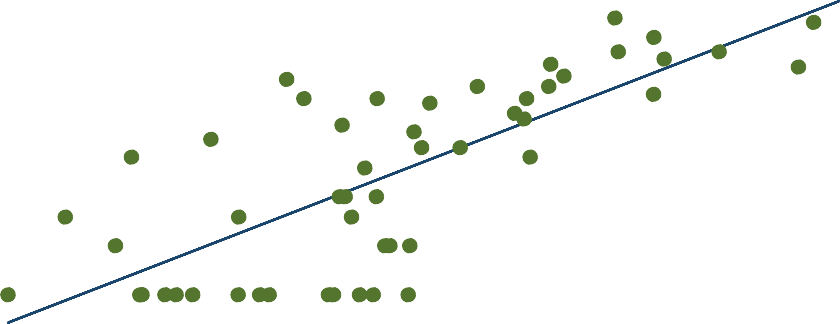 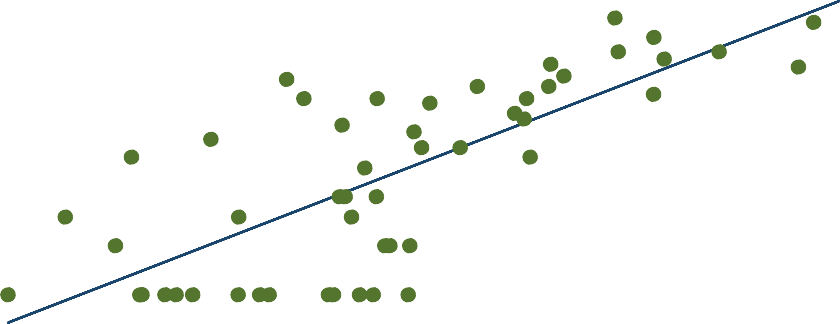 Note: Both variables are expressed as natural logs.Appendix  2  Table 14. Regression summary for gross domestic product and universities(1)univ_lngdp_ln	0.700∗∗∗(8.55)Constant	−4.893∗∗∗(−6.22)Observations	52R2	0.594Adjusted R2	0.586t statistics in parentheses∗ p < 0.05, ∗∗ p < 0.01, ∗∗∗ p < 0.001Appendix 2 Figure 8. The relationship between gross domestic product per capita and universities per capita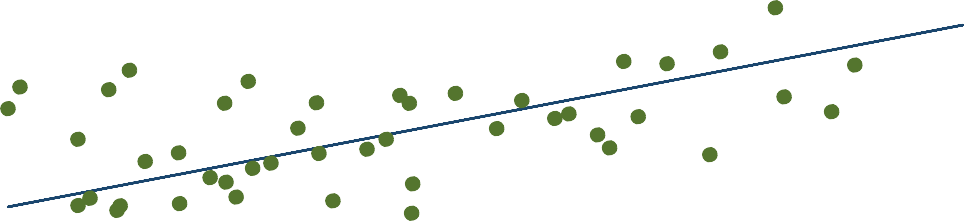 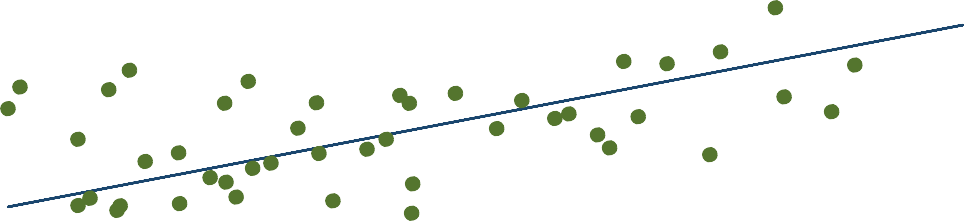 Note: Both variables are expressed as natural logs.Appendix  2  Table 15. Regression summary for gross domestic product per capita and universities per capita(1)univ_mill_lngdp_cap_ln	0.648∗∗∗(5.06)Constant	−5.207∗∗∗(−5.62)Observations	52R2	0.339Adjusted R2	0.326t statistics in parentheses∗ p < 0.05, ∗∗ p < 0.01, ∗∗∗ p < 0.001Appendix 2 Figure 9. The relationship between gross domestic product and clinical trials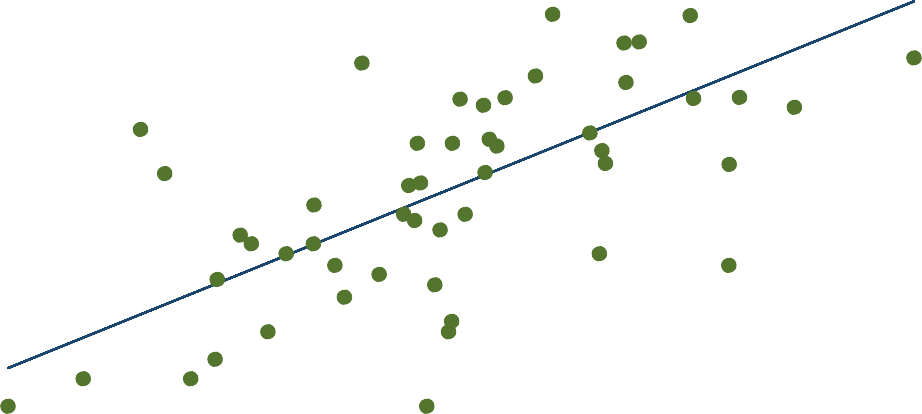 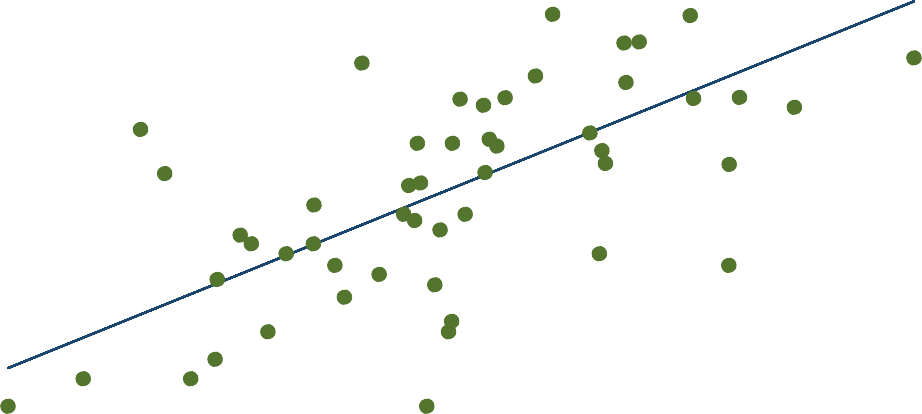 Note: Both variables are expressed as natural logs.Appendix  2  Table 16. Regression summary for gross domestic product and clinical trials(1)ictrp_lngdp_ln	0.765∗∗∗(7.03)Constant	−3.212∗∗(−3.09)Observations	53R2	0.492Adjusted R2	0.482t statistics in parentheses∗ p < 0.05, ∗∗ p < 0.01, ∗∗∗ p < 0.001Appendix 2 Figure 10. The relationship between gross domestic product per capita and clinical trials per capita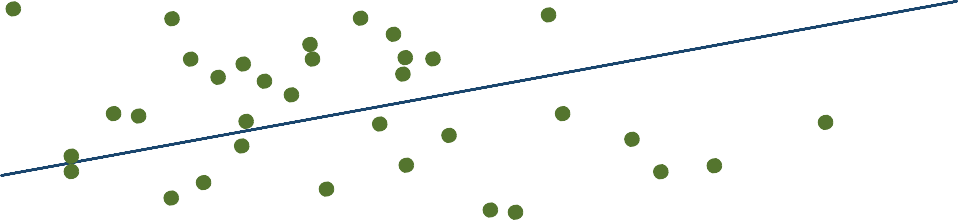 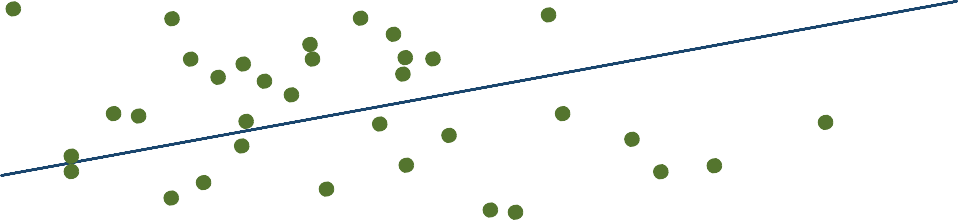 Note: Both variables are expressed as natural logs.Appendix  2 Table 17. Regression summary for gross domestic product per capita and clinical trials per capita(1)ictrp_mill_lngdp_cap_ln	0.492∗∗	(2.98)Constant	−1.789	(-1.50)Observations	53R2	0.149Adjusted R2	0.132t statistics in parentheses∗ p < 0.05, ∗∗ p < 0.01, ∗∗∗ p < 0.001GDPCountryGDPCountryPop.TrialsTrialsTrialsPatentPatent apps(million)(thousand)(ICTRP)per 1 mill.(ct.gov)appsper 1 mill.Algeria159,04940,6061654.06951062.61Angola95,33528,813160.563--Benin8,58310,872544.9738--Botswana15,5812,2509341.336410.44Burkina Faso11,69318,6461869.9812620.11Burundi3,00710,524191.8111--Cameroon32,21823,4391134.8268--Cape Verde1,61754000.000--Central African Republic1,7564,595132.836--Chad9,60114,453120.837--Comoros61779633.771--Democratic Republic of the Congo35,38278,736871.1055--Djibouti1,72794244.24111.06Egypt332,79195,6893,71138.782,4099189.59Equatorial Guinea10,6851,22164.913--Eritrea2,6084,47561.340--Ethiopia72,374102,4031881.84124120.12Gabon14,2141,9806331.8244--Gambia9652,03911958.3867--Ghana42,69028,2072388.44137140.50Guinea8,20012,396312.5020--Guinea-Bissau1,1651,8166234.1551--Ivory Coast36,37323,696723.0439261.10GDPCountryGDPCountryPop.TrialsTrialsTrialsPatentPatent apps(million)(thousand)(ICTRP)per 1 mill.(ct.gov)appsper 1 mill.Kenya70,52948,46263913.194171442.97Lesotho2,2912,204229.9816--Liberia2,1014,614255.4216--Libya34,6996,293193.026--Madagascar10,00124,895271.081560.24Malawi5,43318,09231717.5220130.17Mali14,03517,9951709.45128--Mauritania4,7394,301102.331--Mauritius12,1681,2633426.912021.58Morocco103,60635,2771915.41962376.72Mozambique11,01528,829973.3668150.52Namibia10,9482,48072.823--Niger7,52820,673341.6426--Nigeria404,653185,9903421.84139500.27Republic of the Congo7,8345,1265210.1437--Rwanda8,37611,918978.147120.17Sao Tome and Principe343200210.000--Senegal14,68415,4121036.6875--Seychelles1,42795331.691--Sierra Leone3,7377,396395.2717--Somalia6,21714,318140.980--South Africa295,45656,0154,34177.502,5052,78349.68South Sudan9,01512,23120.160--GDPCountryGDPCountryPop.TrialsTrialsTrialsPatentPatent apps(million)(thousand)(ICTRP)per 1 mill.(ct.gov)appsper 1 mill.Sudan95,58439,579711.79342847.18Swaziland3,7211,3432216.3813--Tanzania47,34055,5724337.7929010.02Togo4,4007,606162.108--Tunisia42,06311,40342637.3625523520.61Uganda24,07941,48865115.69447160.39Zambia21,06416,59126215.79171140.84Zimbabwe16,62016,15019011.7611180.50GDPCountryGDPCountryPop.R&D staffResearchersResearchersResearchers(million)(thousand)per mill.per mill.(% M&HS)(% PhD)Algeria159,04940,606220.23168.026.8716.22Angola95,33528,81384.1547.4820.09Benin8,58310,872----Botswana15,5812,250570.35179.4718.3129.37Burkina Faso11,69318,646131.3347.5846.3741.85Burundi3,00710,524----Cameroon32,21823,439----Cape Verde1,61754072.8349.210.0072.00Central African Republic1,7564,595----Chad9,60114,45375.9058.336.4929.72Comoros617796----Democratic Republic of the Congo35,38278,73619.457.237.6811.95Djibouti1,727942----Egypt332,79195,6891,208.51680.3029.8055.86Equatorial Guinea10,6851,221----Eritrea2,6084,475----Ethiopia72,374102,403121.2144.9712.9816.66Gabon14,2141,980----Gambia9652,039603.3133.5640.9655.63Ghana42,69028,207122.5738.3714.4034.39Guinea8,20012,396----Guinea-Bissau1,1651,816----Ivory Coast36,37323,696-69.21--Country         GDPCountry         GDPPop.R&D staffResearchersResearchersResearchers(million)(thousand)per mill.per mill.(% M&HS)(% PhD)Kenya70,52948,4621,029.40225.0325.826.07Lesotho2,2912,20432.9022.830.0028.06Liberia2,1014,614----Libya34,6996,293----Madagascar10,00124,895113.0024.7013.1746.99Malawi5,43318,092113.4448.2718.999.89Mali14,03517,99573.4530.7911.2561.79Mauritania4,7394,301----Mauritius12,1681,263500.18181.836.5927.58Morocco103,60635,2771,149.301,068.969.2216.24Mozambique11,01528,82982.8341.4811.6513.99Namibia10,9482,480235.68143.323.4721.76Niger7,52820,67343.697.42--Nigeria404,653185,99077.3838.77-34.11Republic of the Congo7,8345,12667.2731.54--Rwanda8,37611,918-12.35-37.66Sao Tome and Principe343200----Senegal14,68415,412622.86549.3214.0738.68Seychelles1,427952,028.31146.4915.38Sierra Leone3,7377,396----Somalia6,21714,318----South Africa295,45656,015742.51473.1235.22South Sudan9,01512,231----Country                                GDPCountry                                GDPPop.R&D staffResearchersResearchersResearchers(million)(thousand)per mill.per mill.(% M&HS)(% PhD)Sudan95,58439,579----Swaziland3,7211,343308.97119.1433.9324.98Tanzania47,34055,57238.8418.34-32.78Togo4,4007,60642.4231.7716.1168.88Tunisia42,06311,4032,068.711,964.97-35.07Uganda24,07941,48841.5426.4719.5530.51Zambia21,06416,591162.8140.97--Zimbabwe16,62016,150118.3488.720.2313.45CountryWTMRCNIHCIHRNHMRCINSERMDFGHHMIECCDMRPAlgeria-------1,568,955.24-Benin--1,446,653.00-------Botswana184,186.00-7,356,998.00-------Burkina Faso39,300.00--------Cameroon133,593.80------2222,315,190.99-Ivory Coast9,177,381.85--------Democratic Republic of the Congo0.00-451,242.00-------Egypt0.00-384,112.00-----5,710,715.90-Ethiopia0.00156,726.384,045,740.00-------Gambia2,201,155.0193,350,867.24220,300.00-------Ghana6,802,150.11-19,915,940.00-----17,641.05-Kenya120,959,548.23762,618.2023,965,606.00-----2,532,293.26-Libya--------694,291.15Madagascar0.00-269,867.00-------Malawi8,620,144.53-3,239,240.00-------Mali1,317,039.94-7,315,257.00-------Morocco---------3,357,582.35Mozambique0.00-14,014,017.00-------Namibia0.00--------Nigeria1,002,984.47-34,273,898.00-----17,641.05-Rwanda0.00-1,539,861.00-------Senegal1,373,601.811,720,283.81------21,006.482,513,725-South Africa77,994,865.1513,302,915.07388,950,849.00-----2,513,725.77-Sudan0.00---------Tanzania16,673,318.44-4,764,355.00-------Tunisia0.00-2,178,511.00-----7,307,461.63-Uganda17,943,085.7240,607,133.7235,999,665.00-----17,641.05-CountryWTMRCNIHCIHRNHMRCINSERMDFGHHMIECCDMRPZambia15,720.00-13,073,179.00-------Zimbabwe1,389,486.87-21,663,497.00-------